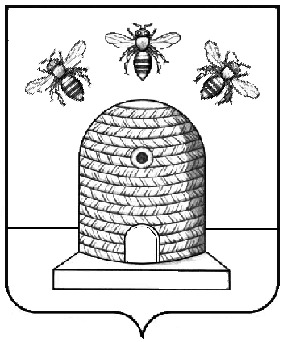 АДМИНИСТРАЦИЯ ГОРОДА ТАМБОВАТАМБОВСКОЙ ОБЛАСТИКОМИТЕТ ОБРАЗОВАНИЯПРИКАЗ31.08.2021				        г.Тамбов					№706Об итогах проведения муниципального этапа открытого публичного Всероссийского конкурса среди организаций дополнительного образования физкультурно-спортивной направленности по итогам работы за 2020/2021 годВ соответствии с приказом комитета образования администрации города Тамбова Тамбовской области от 29.07.2021 №658 «О проведении муниципального этапа открытого публичного Всероссийского конкурса среди организаций дополнительного образования физкультурно-спортивной направленности по итогам работы за 2020/2021 год» и на основании итогового протокола ПРИКАЗЫВАЮ:1. Наградить дипломами комитета образования администрации города Тамбова Тамбовской области победителя и призеров муниципального этапа открытого публичного Всероссийского конкурса среди организаций дополнительного образования физкультурно-спортивной направленности по итогам работы за 2020/2021 год:1 местомуниципальное автономное учреждение дополнительного образования «Детско-юношеская спортивная школа №1»;2 местомуниципальное автономное учреждение дополнительного образования «Детско-юношеская спортивная школа №6»;3 местомуниципальное автономное учреждение дополнительного образования «Детско-юношеская спортивная школа №5»;муниципальное бюджетное учреждение дополнительного образования «Детско-юношеская спортивная школа №8».2. Направить конкурсные материалы победителя для участия                               в региональном этапе конкурса.3. Контроль за исполнением настоящего приказа возложить                          на заместителя председателя комитета образования администрации города Тамбова Тамбовской области Л.А.Вановскую.Председатель комитета образования 							        Е.Д.Выжимов